KEMENTERIAN AGAMA REPUBLIK INDONESIA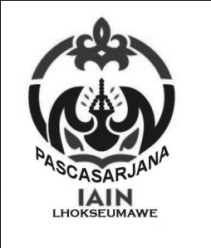 INSTITUT AGAMA ISLAM NEGERI LHOKSEUMAWEPASCASARJANA                   Jln. Cempaka No.2 Lancang Garam, Kec Banda Sakti Lhokseumawe, Kode Pos 24351SURAT KETERANGAN NON AKTIF KULIAHNomor: B -         /In.29/PPs.1/PP.00.9/    /2019Yang bertanda tangan di bawah ini,		Nama			: Muhammad Syahrial Razali Ibrahim, MA., Ph. D		NIP			: 197601102006041002		Jabatan		: Wakil Direktur Pascasarjanadengan ini menerangkan bahwaNama			: ............................................................................NIM			: ............................................................................Program Studi		: ............................................................................Semester	 	: ............................................................................Alamat			: ............................................................................benar nama tersebut di atas adalah Mahasiswa Pascasarjana Institut Agama Islam Negeri (IAIN) Lhokseumawe Program ............................................................ dan saat ini tercatat sebagai Mahasiswa Non-Aktif Semester .................. TA 20..... / 20......        Demikian Surat Keterangan ini diberikan dengan sebenar-benarnya kepada yang bersangkutan, untuk dipergunakan sebagaimana mestinyaLhokseumawe, ............................................ 2019Wakil Direktur,Muhammad Syahrial Razali Ibrahim 